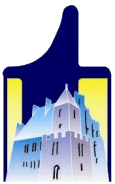 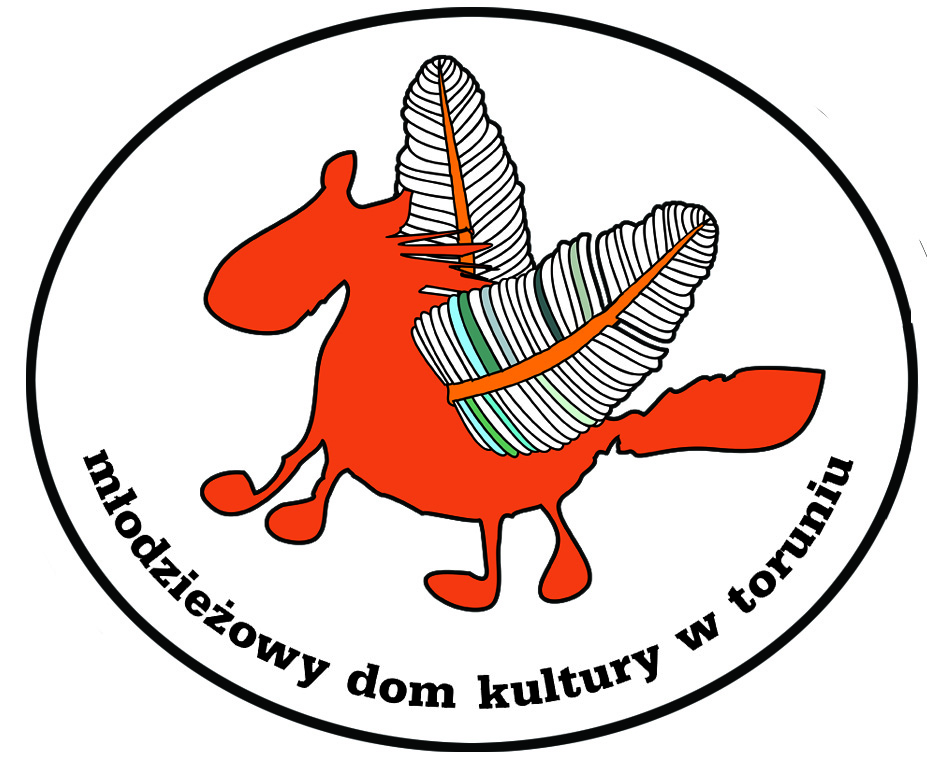 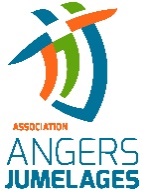 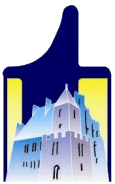 CONCOURS «RACONTE-MOI TA VILLE EN IMAGES» - FORMULAIRE D’INSCRIPTIONKONKURS «PRZEDSTAW TWOJE MIASTO W OBRAZACH»KARTA ZGŁOSZENIA(należy wysłać mailem na adres:  asso@angersjumelages.fr)Nazwisko: Imię:Wiek (od 18 do 30 lat): Adres mailowy:Adres pocztowy:Zgłaszam się do konkursu:«10 zdjęć»	«1,5 minut wideo»Jestem członkiem klubu fotograficznego lub wideo :Tak. Nazwa klubu:Nie.                                               Wyrażam zgodę na przyjazd do Angers w terminie 12 - 14 maja 2017 roku, w przypadku wygrania konkursu dla mojego miasta partnerskiego.Oświadczam, że  zapoznałem/łam  się z regulaminem konkursu, a wszystkie podane  informacje są prawdziwe. Data:Podpis: